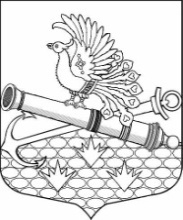 МУНИЦИПАЛЬНЫЙ СОВЕТ МУНИЦИПАЛЬНОГО ОБРАЗОВАНИЯМУНИЦИПАЛЬНЫЙ ОКРУГ ОБУХОВСКИЙШЕСТОЙ СОЗЫВ192012, Санкт-Петербург, 2-й Рабфаковский пер., д. 2, тел. (факс) 368-49-45E-mail: info@moobuhovskiy.ru  Сайт: http://мообуховский.рф/ПОСТАНОВЛЕНИЕ30 октября 2019 года                                                                                                              № 2Санкт-ПетербургОб утверждении Положения о контрактном управляющемВ соответствии с Федеральным законом от 05.04.2013 N 44-ФЗ "О контрактной системе в сфере закупок товаров, работ, услуг для обеспечения государственных и муниципальных нужд"ПОСТАНОВЛЯЮ:1. Утвердить Положение о контрактном управляющем муниципального совета муниципального образования муниципальный округ Обуховский согласно Приложению. 2.   Настоящее постановление вступает в силу с момента подписания.Глава муниципального образования,исполняющий полномочия председателя муниципального совета                                                                                            В.Ю.Бакулин Приложение к ПостановлениюМС МО МО  Обуховскийот «30» октября  2019 года № 2                                                                                                                                            «Об утверждении Положения                                                                                                                                             о контрактном управляющем»1. Общие положения1.1. Настоящее Положение о контрактном управляющем муниципального совета Муниципального образования муниципальный округ Обуховский (далее - Положение) разработано в соответствии с требованиями Федерального закона от 5 апреля 2013 г. N 44-ФЗ "О контрактной системе в сфере закупок товаров, работ, услуг для обеспечения государственных и муниципальных нужд" (далее - Федеральный закон) и устанавливает правила организации деятельности контрактного управляющего муниципального совета Муниципального образования муниципальный округ Обуховский, именуемого далее Заказчик, при планировании и осуществлении закупок товаров, работ, услуг для обеспечения муниципальных нужд (далее - закупка).1.2. Контрактный управляющий в своей деятельности руководствуется Конституцией Российской Федерации, Федеральными законами, гражданским законодательством Российской Федерации, бюджетным законодательством Российской Федерации, нормативными правовыми актами о контрактной системе в сфере закупок товаров, работ, услуг для обеспечения государственных и муниципальных нужд, в том числе настоящим Положением, иными нормативными правовыми актами Российской Федерации.1.3. Основными принципами назначения и функционирования контрактного управляющего при планировании и осуществлении закупок являются:1.3.1. привлечение квалифицированных специалистов, обладающих теоретическими и практическими знаниями и навыками в сфере закупок;1.3.2. свободный доступ к информации о совершаемых контрактным управляющим действиях, направленных на обеспечение муниципальных нужд, в том числе способах осуществления закупок и их результатах;1.3.3. заключение контрактов на условиях, обеспечивающих наиболее эффективное достижение заданных результатов обеспечения муниципальных нужд;1.3.4. достижение Заказчиком заданных результатов обеспечения муниципальных нужд.1.4. Контрактный управляющий назначается Заказчиком как ответственное лицо за осуществление закупок, включая исполнение каждого контракта.1.5. Контрактный управляющий должен иметь высшее образование или дополнительное профессиональное образование в сфере закупок.1.6. Функциональными обязанностями контрактного управляющего являются:1) Планирование и  обоснование закупок товаров, работ, услуг для муниципальных нужд. 2) Обеспечение проведения определений поставщиков (подрядчиков, исполнителей);3)Организация заключения контракта по итогам определения поставщика(подрядчика, исполнителя).4) Привлечение экспертов, экспертных организаций.5) Подготовка и размещение в единой информационной системе в сфере закупок (далее - единая информационная система) извещения об осуществлении закупки, документации о закупках, проектов контрактов.6) Рассмотрение банковских гарантий и организация осуществления уплаты денежных сумм по банковской гарантии.7) Организация заключения контракта.8) Организация оплаты поставленного товара, выполненной работы (ее результатов), оказанной услуги, отдельных этапов исполнения контракта.9) Взаимодействие с поставщиком (подрядчиком, исполнителем) при изменении, расторжении контракта.10) Организация включения в реестр недобросовестных поставщиков (подрядчиков, исполнителей) информации о поставщике (подрядчике, исполнителе).11) Направление поставщику (подрядчику, исполнителю) требования об уплате неустоек (штрафов, пеней).2.13. Участие в рассмотрении дел об обжаловании действий (бездействия) Заказчика и осуществление подготовки материалов для выполнения претензионно-исковой работы.2. Функции и полномочия контрактного управляющего2.1. Контрактный управляющий осуществляет следующие функции и полномочия:2.1.1 при планировании закупок:а) разрабатывает план-график, осуществляет подготовку изменений для внесения в план-график, размещает в ЕИС план-график и внесенные в него изменения;б) организует утверждение плана-графика;в) определяет и обосновывает начальную (максимальную) цену контракта, цену контракта, заключаемого с единственным поставщиком (подрядчиком, исполнителем) при формировании плана-графика закупок;г) осуществляет нормирование в сфере закупок;2.1.2 при определении поставщиков (подрядчиков, исполнителей):а) выбирает способ определения поставщика (подрядчика, исполнителя);б) уточняет в рамках обоснования закупки начальную (максимальную) цену контракта и вносит ее обоснование в извещения об осуществлении закупок, приглашения принять участие в определении поставщиков (подрядчиков, исполнителей) закрытыми способами, документацию о закупке;в) уточняет в рамках обоснования закупки начальную (максимальную) цену контракта, заключаемого с единственным поставщиком (подрядчиком, исполнителем);г) осуществляет подготовку извещений об осуществлении закупок, документации о закупках (за исключением описания объекта закупки), проектов контрактов, приглашений принять участие в определении поставщиков (подрядчиков, исполнителей), иных документов, необходимых для осуществления закупок, изменений в извещения об осуществлении закупок, в документации о закупках;д) осуществляет подготовку протоколов заседаний комиссий по осуществлению закупок;е) организует подготовку описания объекта закупки в документации о закупке;ж) осуществляет организационно-техническое обеспечение деятельности по осуществлению закупок, в том числе обеспечивает проверку соответствия участников требованиям, устанавливаемым согласно ст. 31 Федерального закона;з) обеспечивает привлечение на основе контракта специализированной организации для выполнения отдельных функций по определению поставщика;и) обеспечивает предоставление учреждениям и предприятиям уголовно-исполнительной системы, организациям инвалидов преимущества в отношении предлагаемой ими цены контракта;к) обеспечивает осуществление закупки у субъектов малого предпринимательства, социально ориентированных некоммерческих организаций, устанавливает требование о привлечении к исполнению контракта субподрядчиков, соисполнителей из числа субъектов малого предпринимательства, социально ориентированных некоммерческих организаций;л) размещает в ЕИС извещения об осуществлении закупок, документацию о закупках и проекты контрактов, протоколы, предусмотренные Федеральным законом;м) подготавливает и направляет в письменной форме или в форме электронного документа разъяснения положений документации о закупке;н) обеспечивает сохранность конвертов с заявками на участие в закупках, защищенность, неприкосновенность и конфиденциальность поданных в форме электронных документов заявок на участие в закупках и обеспечивает рассмотрение содержания заявок на участие в закупках только после вскрытия конвертов с заявками на участие в закупках или открытия доступа к поданным в форме электронных документов заявкам на участие в закупках;о) предоставляет возможность всем участникам закупки, подавшим заявки на участие в закупке, или их представителям присутствовать при вскрытии конвертов с заявками на участие в закупке и (или) открытии доступа к поданным в форме электронных документов заявкам на участие в закупке;п) обеспечивает возможность в режиме реального времени получать информацию об открытии доступа к поданным в форме электронных документов заявкам на участие в закупке;р) обеспечивает осуществление аудиозаписи вскрытия конвертов с заявками на участие в закупках и (или) открытия доступа к поданным в форме электронных документов заявкам на участие в закупках;с) обеспечивает хранение в сроки, установленные законодательством, протоколов, составленных в ходе проведения закупок, заявок на участие в закупках, документации о закупках, изменений, внесенных в документацию о закупках, разъяснений положений документации о закупках и аудиозаписи вскрытия конвертов с заявками на участие в закупках и (или) открытия доступа к поданным в форме электронных документов заявкам на участие в закупках;т) привлекает экспертов, экспертные организации;у) обеспечивает определение поставщиков (подрядчиков, исполнителей) в порядке, установленном федеральным органом исполнительной власти по регулированию контрактной системы в сфере закупок;ф) обеспечивает направление необходимых документов для заключения контракта с единственным поставщиком (подрядчиком, исполнителем) по результатам несостоявшихся процедур определения поставщика в случаях, установленных п. п. 24 и 25 ч. 1 ст. 93 Федерального закона;х) обосновывает в документально оформленном отчете невозможность или нецелесообразность использования иных способов определения поставщика (подрядчика, исполнителя), а также цену контракта и иные существенные условия контракта в случае осуществления закупки у единственного поставщика (подрядчика, исполнителя) для заключения контракта;ц) обеспечивает заключение контрактов;ч) организует направление в уполномоченный орган информации и документов, которые необходимы для включения в реестр недобросовестных поставщиков (подрядчиков, исполнителей) информации об участниках закупок, уклонившихся от заключения контрактов;2.1.3 при исполнении, изменении, расторжении контракта:а) обеспечивает приемку поставленного товара, выполненной работы (ее результатов), оказанной услуги, а также отдельных этапов поставки товара, выполнения работы, оказания услуги;б) организует оплату поставленного товара, выполненной работы (ее результатов), оказанной услуги, а также отдельных этапов исполнения контракта;в) взаимодействует с поставщиком (подрядчиком, исполнителем) при изменении, расторжении контракта, применяет меры ответственности, в том числе направляет поставщику (подрядчику, исполнителю) требование об уплате неустоек (штрафов, пеней) в случае просрочки исполнения поставщиком (подрядчиком, исполнителем) обязательств (в том числе гарантийного обязательства), предусмотренных контрактом, а также в иных случаях неисполнения или ненадлежащего исполнения поставщиком (подрядчиком, исполнителем) обязательств, предусмотренных контрактом, совершает иные действия в случае нарушения поставщиком (подрядчиком, исполнителем) условий контракта;г) организует проведение экспертизы поставленного товара, выполненной работы, оказанной услуги, привлекает экспертов, экспертные организации;д) в случае необходимости обеспечивает создание приемочной комиссии не менее чем из пяти человек для приемки поставленного товара, выполненной работы или оказанной услуги, результатов отдельного этапа исполнения контракта;е) подготавливает документ о приемке результатов отдельного этапа исполнения контракта, а также поставленного товара, выполненной работы или оказанной услуги;ж) размещает в ЕИС отчет, содержащий информацию об исполнении контракта, о соблюдении промежуточных и окончательных сроков исполнения контракта, о ненадлежащем исполнении контракта (с указанием допущенных нарушений) или о неисполнении контракта и о санкциях, которые применены в связи с нарушением условий контракта или его неисполнением, об изменении или о расторжении контракта в ходе его исполнения, информацию об изменении контракта или о расторжении контракта, за исключением сведений, составляющих государственную тайну;з) организует направление в уполномоченный орган информации и документов, необходимых для включения в реестр недобросовестных поставщиков (подрядчиков, исполнителей) информации о поставщике (подрядчике, исполнителе), с которым контракт был расторгнут по решению суда или в связи с односторонним отказом Заказчика от исполнения контракта;и) составляет и размещает в ЕИС отчет об объеме закупок у субъектов малого предпринимательства, социально ориентированных некоммерческих организаций;к) организует направление в уполномоченный орган информации и документов для включения в реестр контрактов, заключенных заказчиками, информации о контрактах, заключенных Заказчиком.2.2. Контрактный управляющий осуществляет и иные полномочия, предусмотренные Федеральным законом, в том числе:1) организует в случае необходимости консультации с поставщиками (подрядчиками, исполнителями) и участвует в таких консультациях в целях определения состояния конкурентной среды на соответствующих рынках товаров, работ, услуг, выявления наилучших технологий и других решений для обеспечения муниципальных нужд;2) организует обязательное общественное обсуждение закупки товара, работы или услуги, по результатам которого в случае необходимости осуществляет подготовку изменений для внесения в планы-графики закупок, документацию о закупках или обеспечивает отмену закупки;3) принимает участие в утверждении требований к закупаемым Заказчиком отдельным видам товаров, работ, услуг (в том числе предельным ценам товаров, работ, услуг) и (или) нормативным затратам на обеспечение функций Заказчика и размещает их в ЕИС;4) участвует в рассмотрении дел об обжаловании действий (бездействия) Заказчика, в том числе обжаловании результатов определения поставщиков (подрядчиков, исполнителей), и осуществляет подготовку материалов для проведения претензионно-исковой работы;5) разрабатывает проекты контрактов;6) осуществляет проверку банковских гарантий, поступивших в качестве обеспечения исполнения контрактов, на соответствие требованиям Федерального закона;7) информирует об отказе Заказчика в принятии банковской гарантии лицо, предоставившее банковскую гарантию, с указанием причин отказа;8) организует осуществление уплаты денежных сумм по банковской гарантии в случаях, предусмотренных Федеральным законом;9) организует возврат денежных средств, внесенных в качестве обеспечения исполнения заявок или обеспечения исполнения контрактов.2.3. В целях реализации функций и полномочий, указанных в настоящем Положении, контрактный управляющий обязан соблюдать обязательства и требования, установленные Федеральным законом, в том числе:1) не допускать разглашения сведений, ставших ему известными в ходе проведения процедур определения поставщика (подрядчика, исполнителя), кроме случаев, прямо предусмотренных законодательством Российской Федерации;2) не проводить переговоров с участниками закупок до выявления победителя определения поставщика (подрядчика, исполнителя), кроме случаев, прямо предусмотренных законодательством Российской Федерации;3) привлекать к своей работе экспертов, экспертные организации в случаях, в порядке и с учетом требований, предусмотренных действующим законодательством Российской Федерации, в том числе Федеральным законом.3. Порядок работы контрактного управляющегос другими структурными подразделениями3.1. Контрактный управляющий в целях исполнения полномочий по осуществлению закупок наделяется следующими правами:1) получать у руководителей структурных подразделений (иных сотрудников МС МО МО Обуховский) информацию о потребностях в товарах (работах, услугах), иные информацию и документы, необходимые для исполнения функций контрактной службы;2) при необходимости запрашивать письменные разъяснения и информацию о характеристиках и требованиях к объектам закупок;3) привлекать сотрудников, имеющих необходимые специальные познания, к приемке и экспертизе поставленного товара, выполненной работы (ее результатов), оказанной услуги;4) осуществлять текущий контроль за ходом выполнения контрактов поставщиками (подрядчиками, исполнителями).3.2. Контрактный управляющий осуществляет полное информационное обеспечение комиссий по осуществлению закупок, своевременно представляет председателям комиссий все необходимые документы (извещения и документации о закупках, приглашения принять участие в закупках, журналы регистрации заявок, заявки на участие в закупках), получает у председателей комиссий протоколы, подлежащие направлению и (или) размещению в ЕИС и присутствует на заседаниях всех комиссий по осуществлению закупок.4. Ответственность контрактного управляющего4.1. Любой участник закупки, а также осуществляющие общественный контроль общественные объединения, объединения юридических лиц в соответствии с законодательством Российской Федерации имеют право обжаловать в судебном порядке или в порядке, установленном Федеральным законом, в контрольный орган в сфере закупок действия (бездействие) контрактного управляющего, если такие действия (бездействие) нарушают права и законные интересы участника закупки.